Annual Performance Appraisal Report(Assistant Professor Stage I and Stage II)As per CAS 2018( To be submitted at the end of every academic year)Academic Year  	(Information provided should pertain to the academic Year referred above)PART-A: GENERAL INFORMATION AND ACADEMIC BACKGROUND Name (in Block Letters):Father’s Name/Mother’s Name:Date and Place of Birth:Sex:Marital Status:Nationality:Department:Current Designation and Academic Level:Date of Last Appointment/Promotion:Category (SC/ST/OBC/PWD/General):Address for Correspondence (with Pin code):Address:Telephone No:Mobile No:Permanent Address (with Pin code). in case different from SI.No.I 1:Academic Qualifications:Research Degree (s)13.	Courses taught at various levels during the academic year (Name the course giving details):Undergraduate:Postgraduate:Field of Specialization under the Subject/Discipline:Details of Course/Programmes/Workshop/MOOCs attended or completed.Details of refresher/orientation course/research methodology/workshop/syllabus up-gradation/ teaching —learning-evaluation/technology programmes/Faculty Development ProgrammeMOOCs completed with e-certificationContribution towards development of e-content/MOOCs in 4- quadrantsContribution towards conduct of MOOCsPART-B: ACADEMIC PERFORMANCE ASSESSMENT(Please refer to *Detailed Guidelines” for completing Part B)SECTION B.1:TEACHING, LEARNING, EVALUATION RELATED ACTIVITIES1.	Teaching Activity (Details of Lectures, Tutorials, Practicals, and other teaching related activities)Grading Criteria:1.	80% & above — Good2	Below 80% but 70% & above — Satisfactory3.	Less than 70% - Not SatisfactorySECTION B.2ADMINISTRATIVE SUPPORT, PARTICIPATION IN STUDENT’S CO-CURRICULAR AND EXTRA- CURRICULAR ACTIVITIES, PERSONAL DEVELOPMENT RELATED TO TEACHING AND RESEARCH ACTIVITIES.2.	Student related activities/ Research Activities Grading criteria:Good - Involved in at least 3 activities Satisfactory - 1 -2 activitiesNot-satisfactory - Not involved / undertaken any of the activitiesAdministrative responsibilities such as Head, Chairperson/ Dean/ Director/coordinator, Warden ctc.Examination and evaluation duties assigned by the college / university or attending the examination paper evaluation.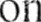 Student related co-curricular, extension and field bused activities such as student clubs, career counselling study visits. student seminars and other events. cultural, sports. NCC, NSS and community servicesOrganising seminars/ Conferences/ Workshops, other college/university activities.(c)	Evidence of actively involved in guiding Ph. D students.Conducting minor major research project sponsored by national or international agencies.At least one single or joint publication in peer - reviewed or UGC list of  Journals.Note:Impact factor to be determined as per Thomson Reuters listThe Authorship is to be filled as follows:One of Two AuthorsFor more than two Authors:«	First/Principal/Corresponding AuthorJoint AuthorOVERALL GRA DI NG FOR B.2*Note:Number of activities can be within or across the broad categories of activities.(Please attach supporting documents as per requirement)SUMMARY OF GRADING FOR THE ACADEMIC YEAROverall Grading for the Academic Year for  the Section  B.1 and B.2*	 	*Note: Overall Grading for the Academic Year is to be defined as follows:Good: Good in teaching and satisfactory or good in activity in Section B.2. Or Satisfactory: Satisfactory in teaching and good or satisfactory in activity in Section B.2. Not Satisfactory: If neither good nor satisfactory in overall gradingPART-C: OTHER RELEVANT INFORMATION Membership/Fellowship of Learned bodies / Societies:Literary, cultural or other activities (e.g. attainment in sports etc.) in which the applicant isinterested and distinctions obtained:Please give details of any other credential, significant contributions, awards received, responsibilities, etc. not mentioned earlier.Future Plans (ln approximately 150 words):LIST OF ENCLOSURES: (Please attach self-certified copies of certificates, sanction orders, papers, etc. wherever necessary )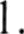 2.3.4.5.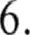 7.8.9.10.11.12.13.14.15.16.17.18.1920PART  D - DECLARATIONI have read the applicable guidelines, which are binding. I do hereby solemnly declare that the information given, the statements made and documents uploaded with this application form are correct and true to the best of my knowledge and belief. lf any information given by me in this application is found to be false or  misleading, my candidature is liable to be cancelled and I may be subjected to legal/disciplinary proceedings.Date:Place:Signature & Designation of the ApplicantCertified    that............................................................,.	has been working as............................................... .in this Department sinceThe particulars given in this application have been checked and verified from office records and documents enclosed are found to be correct.The gradations have been verified on the basis of the performance of the applicant and the credentials/ documents provided and enclosed herewith by the applicant.Head of the Department/CentreExaminationName of ExamUniversityYear of PassingPercentage of Marks obtainedDivision/ Class/ GradeMain SubjectsGraduationPost-GraduationOtherExaminations,if anyDegreesName of the UniversityTitle of dissertation/thesisDate of submissionDate of awardM.Phil.Ph.D/ D.Phil.D.Sc/D.Lit.S.No.DetailsPlacePeriodPeriodSponsoring/Organising AgencyS.No.DetailsPlaceFromToSponsoring/Organising AgencyS.No.Detailsof MOOCSubjectCertificationproviding agencyDate of certificationLevel (UG/PG/Other)E-certification no.S.No.Details of E-contents/MOOCs in 4-quadrantsQuadrantsdevelopedNo. ofModulesCourseSponsoringagencyYearLevel(UG/PG/Other)S.No.Details of MOOCSubjectSponsoring agencyLevel (UG/PG/Other)E-certificationno.S.Year/Course/LevelTeachingLectures/Lectures/% ofNo.Semesterpaper(PG/UG)ModeTutorials/Practicals/Tutorials/Practicals/AssignedOther relatedOther relatedClassesactivitiesactivitiesTaughtClassesClassesAssignedTaughtGradingGradingS.No.Nature of ActivityDesignatiOnInstitution/Departme ntPeriodPeriodS.No.Nature of ActivityDesignatiOnInstitution/Departme ntFromToS. NoNature of ActivityDesignatiInstitution/ DepartmentPeriodPeriodS. NoNature of ActivityDesignatiInstitution/ DepartmentFrom ToS.No.Nature of ActivityDesignationInstitution/DepartmeNtPeriodPeriodS.No.Nature of ActivityDesignationInstitution/DepartmeNtFromToS.No.DetailsPlacePeriodPeriodSponsoring/Organising AgencyS.No.DetailsPlaceFromToSponsoring/Organising AgencyLevel of GuidanceRegisteredThesis/ DissertationSubmittedDegree AwardedPh.D.S.No.TitlePeriodPeriodMajor/Minor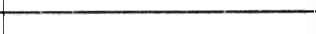 Sponsoring/ Funding AgencyS.No.TitleFromToMajor/MinorSponsoring/ Funding AgencyS.No.Major/MinorS.No.TitIeof“ the PaperJournalNameYearVolNo.PageNo.ISSNNo.ImpactFactorWhetherSCOPUS IndexedAuthorshipReferencenumber of UGC -CARE ListNo. of Activities covered*Overall gradingS.to.	ActivitySectionGradation(To be given/verified by HoD)1.	| Teaching ActivityB.12.	Student Related /Research ActivityB.2